Ofsted Board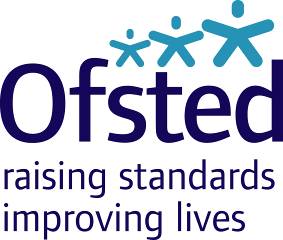 Tuesday 16 May 20179:00am – 1:00pm, Room 802, Aviation HouseAttendees: Julius Weinberg (Chair), Amanda Spielman (HMCI), Linda Farrant, John Hughes, James Kempton, Paul Snell CBE, Venessa Willms OBE, Matthew Coffey (Chief Operating Officer), Louise Grainger (Director of Finance, Planning and Commercial), Sean Harford (National Director, Education), Eleanor Schooling (National Director, Social Care), Luke Tryl (Director, Corporate Strategy), Emma Ing (Regional Director, East Midlands) (observing only), Paul Kett (DfE observer), Amy Finch (Private Secretary to HMCI) and James Bowyer (Board Secretary).Apologies: John Cridland CBEPrivate meeting for Board Members only: 9:00am – 10:00am Board meeting: 10:00am – 1:00pm Welcome, apologies and declarations of interest 				    ChairMinutes, matters arising, action log and forward look				    ChairHMCI update										   HMCICOO update: Strategic Performance and Risk Report (Q4)	        Matthew CoffeyEducation update 								 Sean HarfordSocial care update 							    Eleanor SchoolingStrategy development								        Luke TrylBudget and Corporate Plan 2017/18				        Louise GraingerFinance report (March 2017)					        Louise GraingerAudit and Risk Assurance Committee update	    Linda Farrant / Louise GraingerThe following is enclosed:Audit and Risk Assurance Committee Annual Report 2016/17Strategic Risk Register presented to the Committee in MarchMinutes from the meeting on 18 January and draft minutes from the meeting on 15 MarchAOB											       ALL